Государственное бюджетное общеобразовательное учреждение Центр образования № 170 Колпинского района Санкт-Петербурга Физика Промежуточная аттестация за 9 класс  Форма аттестации - итоговая контрольная работа Работа состоит из вариантов, составленных по принципу ГИА. Содержит задания с выбором ответа, задания на соответствие и на решение задач. Состоит из 15 заданий. Время выполнения работы – 1час 30мин. Вариант 1Часть А. 1. Установите соответствие: А.Скорость                            1.м/с2 Б.Ускорение                          2.Па В.Время                                 3.с                                                      4. м/с 2. По какой формуле можно определить проекцию скорости при равноускоренном движении?1)      2)      3)      4) 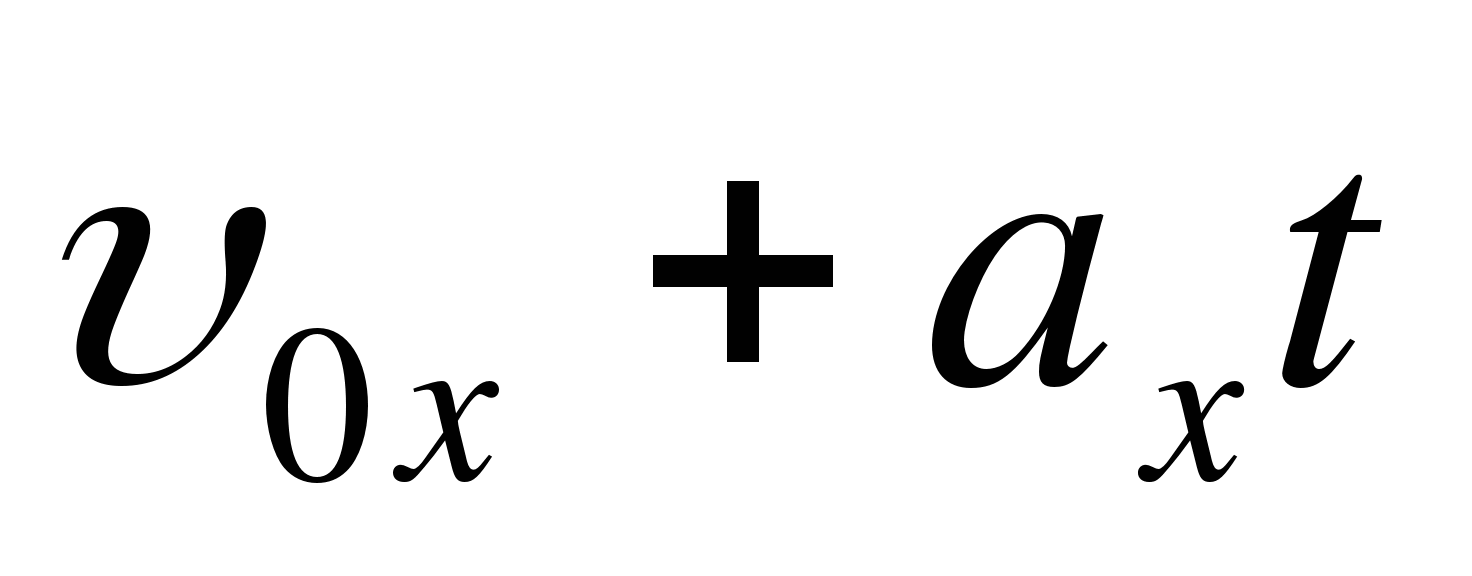 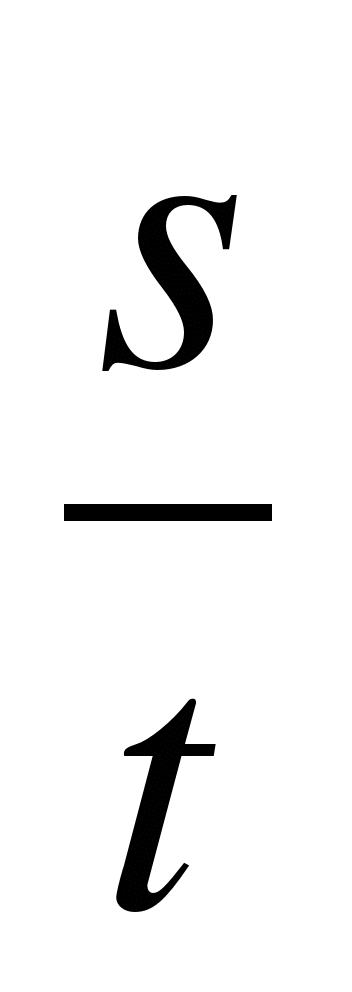 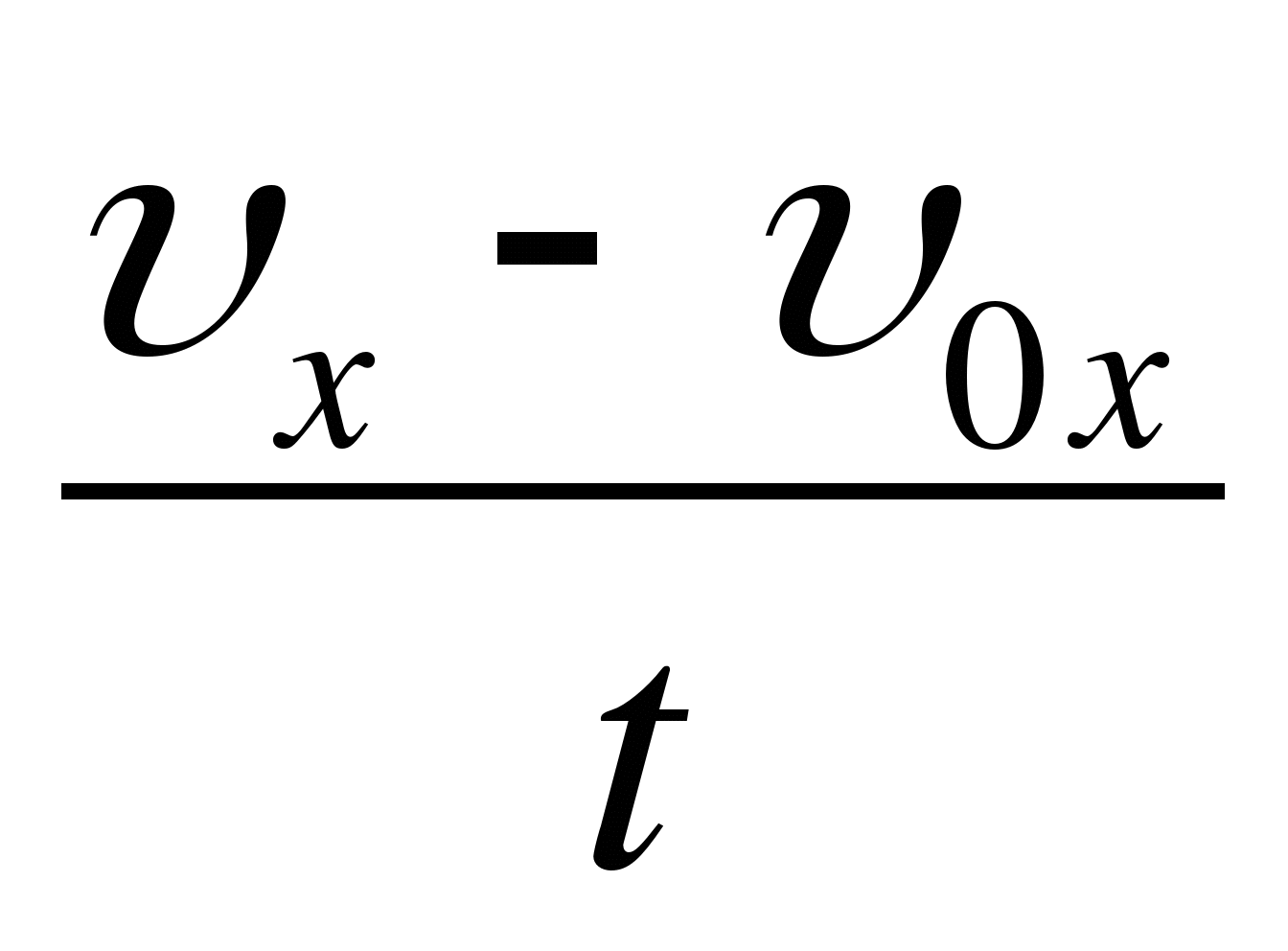 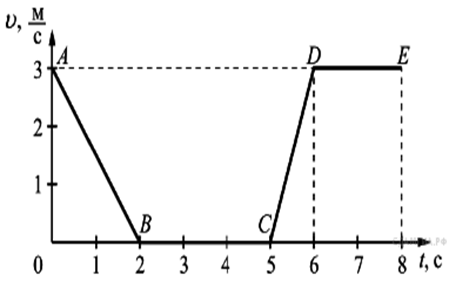 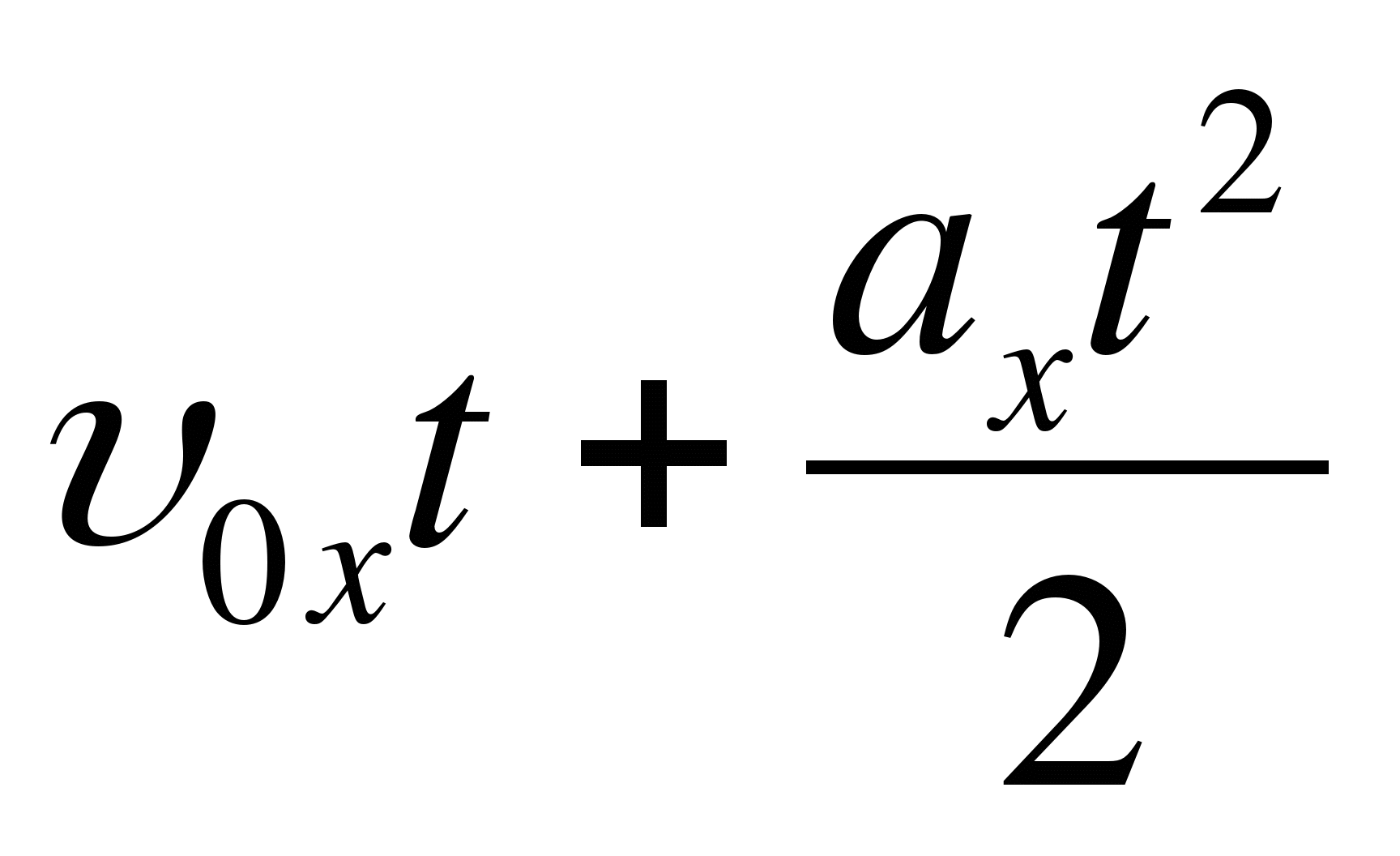 3. На рисунке представлен график зависимости модуля скорости v от времени t для тела, движущегося прямолинейно. Модуль ускорения при равнозамедленном движения тела равен1) 0,5 м/с2   2) 3 м/с2   3) 1,5 м/с2   4.Уравнение проекции скорости  движущего тела от времени имеет вид : {\displaystyle {\vec {v}}}{\displaystyle {\vec {v}}}vх=30 + 5t(м/с).Определите проекцию скорости через 3 сек.1) 45м/с2) 15 м/с  3 ) 30 м/с5. Закон всемирного тяготения определяется формулой:1)        2)F=kx      3)  4) 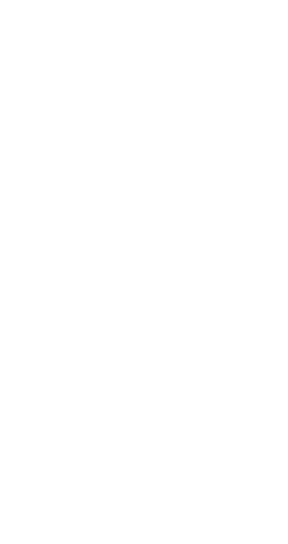 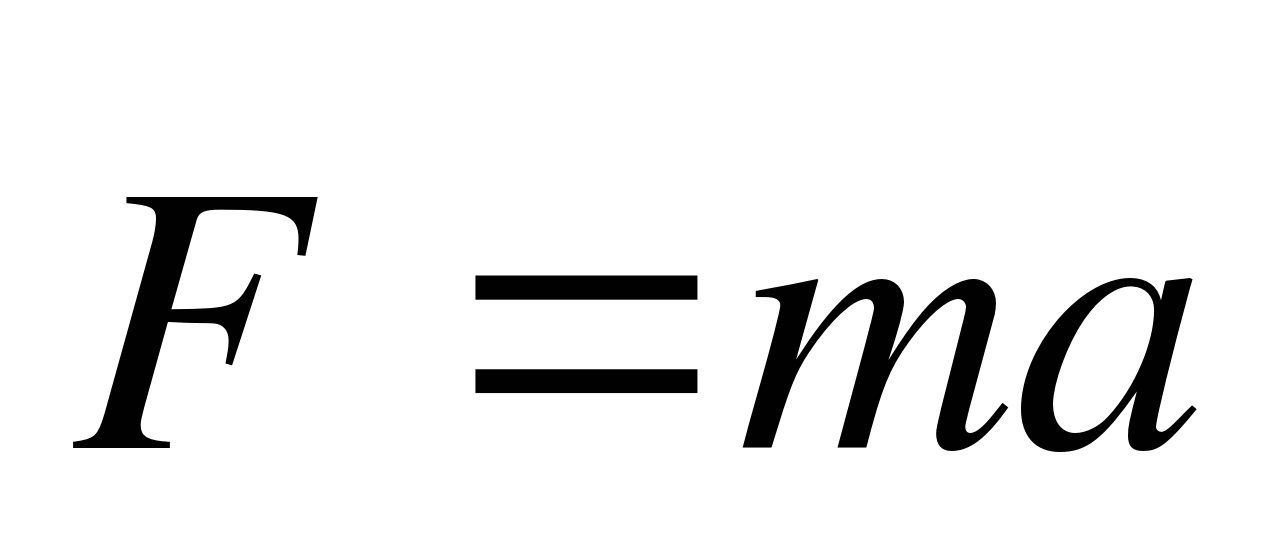 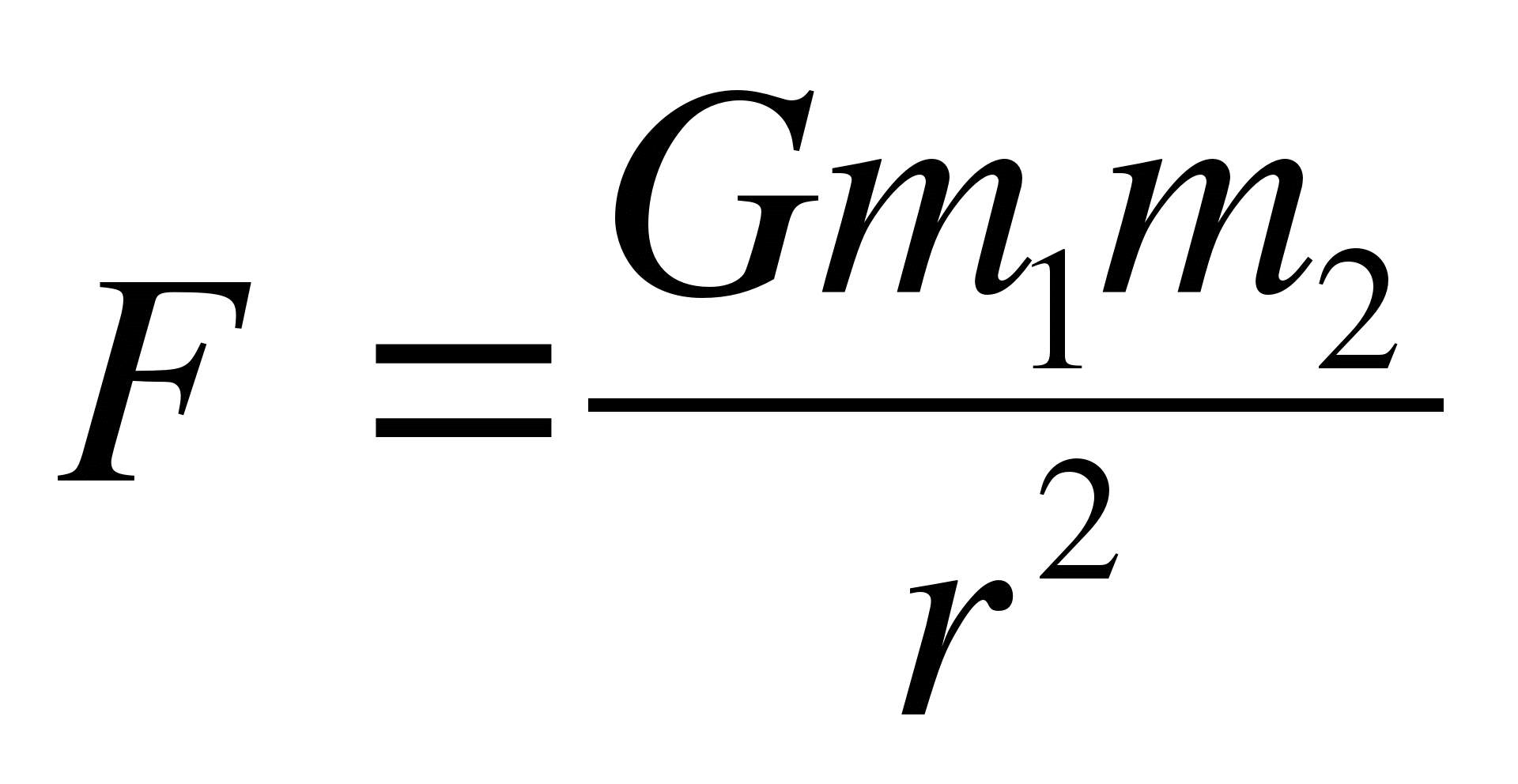 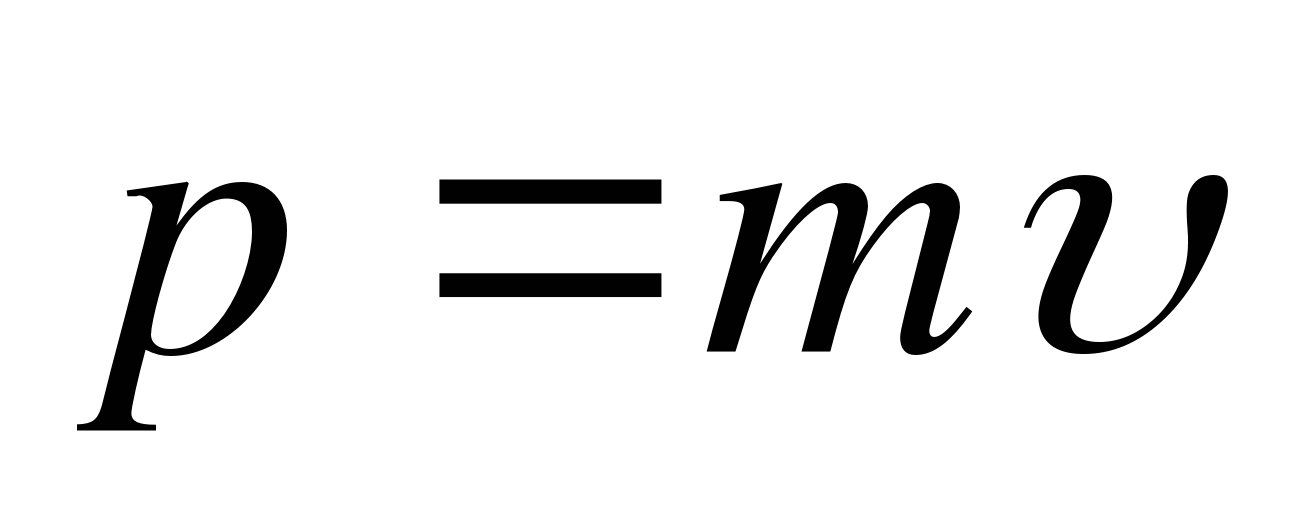 6. Сколько полных колебаний совершит материальная точка за 5 с, если частота колебаний 440 Гц?1) 22
2) 88
3) 440
4) 22007. Амплитуда свободных колебаний тела равна 0,5 м. Какой путь прошло это тело за три периода колебаний?1) 6 м
2) 3 м
3) 1,5 м
4) 0 м8. По проводнику течет ток. С помощью правила правой руки (или правила буравчика) определите, на каком из рисунков нет ошибки в изображении направления тока и магнитных линий.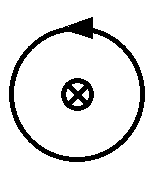 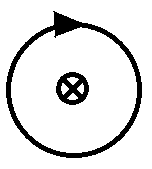 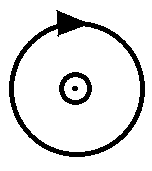 Все рисунки 1-3 содержат ошибку.9.Как изменится электроемкость плоского воздушного конденсатора, если расстояние между его пластинами увеличить в 2 раза?1) Не изменится 
2) Увеличится в 4 раза 
3) Уменьшится в 2 раза 
4) Увеличится в 2 раза10.  γ - излучение – это1) поток ядер гелия2) поток протонов3) поток электронов Определите4) электромагнитные волны большой частоты11. В ядре олова  содержится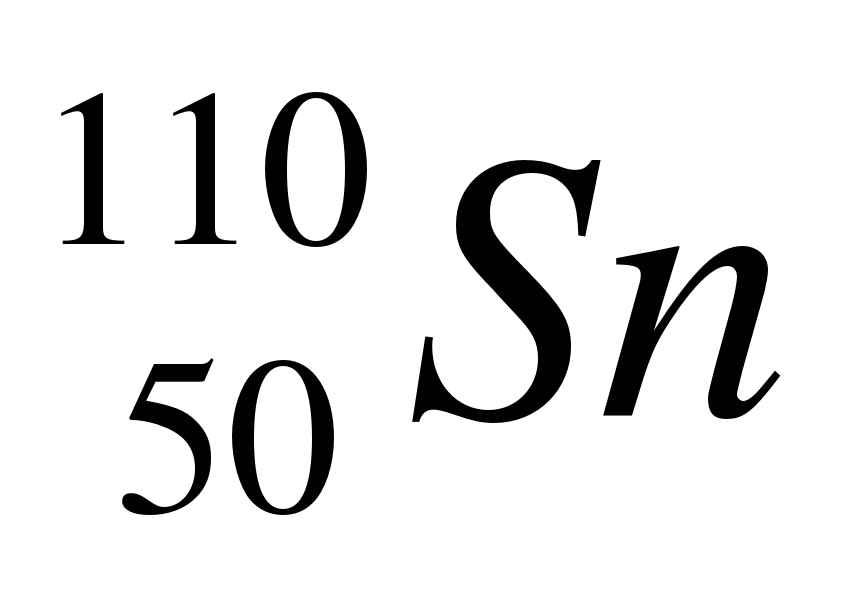 1)110 протонов, 50 нейтронов2) 60 протонов, 50 нейтронов3) 50 протонов, 110 нейтронов4) 50 протонов, 60 нейтроновЧасть В. Представьте развернутое решение задач12.Спустившись с горки, санки с мальчиком начинают тормозить с ускорением 2 м/с2. Определите величину тормозящей силы, если общая масса мальчика и санок равна 40 кг.(Решение задачи)1) 20 Н 
2) 40 Н 
3) 42 Н 
4) 80 Н 13. Тело, имеющее начальную скорость 0,1м/с, получает ускорение 0,05 м/с2. Определите пройденный телом путь за 20 с.1) 2,5 м 
2) 12 м 
3) 200,5 м 
4) 210 м14. Определите период ,амплитуду и частоту колебательного движения, изображенного на рисунке.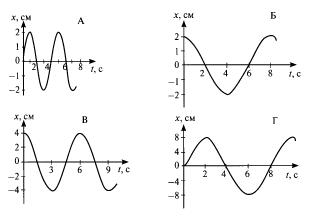  1). 4,5 с;  4 см; 0,22Гц 2). 6 с;  4 см;  0,167Гц 3).7,5 с;- 4 см; 0,133Гц 4).6 с;   9 см;  0,167Гц 15. В однородное магнитное поле перпендикулярно линиям магнитной индукции поместили прямолинейный проводник, по которому протекает ток. Сила тока в проводнике 8 А. Определите индукцию этого поля, если оно действует с силой 0,4 Н на каждые 10 см длины проводника.
1) 0,005 Тл 2) 0,04 Тл 3) 0,5 Тл 4) 5 Тл
Вариант 2 Часть А1. 1. Установите соответствие: А.Скорость                             1.м/с2 Б.Ускорение                           2.Па В.Время                                   3.с      Г.Проекция перемещения     4. м                                                 5. м/с 2. По какой формуле можно определить проекцию перемещения при равноускоренном прямолинейном движении?1)     2)      3)          4) .3.  На рисунке представлен график зависимости скорости от времени для тела, движущегося прямолинейно. Модуль ускорение при равнозамедленном движения тела равен…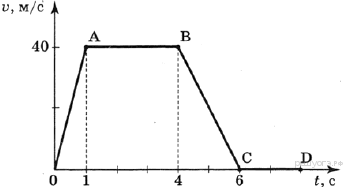 1) 40 м/с22) 20 м/с23) 16 м/с24) 24 м/с24.Уравнение проекции скорости  движущего тела от времени имеет вид : {\displaystyle {\vec {v}}}{\displaystyle {\vec {v}}}vх=60 – 2t (м/с).Определите проекцию скорости через 5 сек.1) 50 м/с2) 40 м/с  3 ) 70 м/с5. Второй закон Ньютона определяется формулой:1) 2)F = kx 4)  5) 6. Частота колебаний напряжения в электрической цепи России равна 50 Гц. Определите период колебаний.1) 0,02 с 2)1,25 с  3)50 с   4) 25 с7. Амплитуда свободных колебаний тела равна 10 см. Какой путь прошло тело за полный период колебаний?1) 10 см2) 20 см3)30 см4) 40 см 8.По проводнику течет ток. С помощью правила правой руки (или правила буравчика) определите, на каком из рисунков нет ошибки в изображении направления тока и магнитных линий.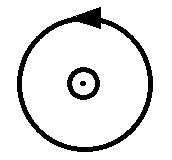                         4)Все рисунки 1-3 содержат ошибку 9) Как изменится электрическая емкость плоского конденсатора, если площадь пластин уменьшить в 3 раза?1) Не изменится 
2) Увеличится в 3 раза 
3) Уменьшится в 3 раза 
4) Среди ответов 1-3 нет правильного 10.Что представляет собой α- излучение 1) Поток ядер гелия
2) Поток протонов
3) Поток электронов
4) Электромагнитные волны большой частоты11.Суммарный заряд протонов в ядре нейтрального атома1) отрицательный и равен по модулю суммарному заряду электронов
2) положительный и равен по модулю суммарному заряду электронов
3) может быть положительным или отрицательным, но равным по модулю суммарному заряду электронов
4) положительный и всегда больше по модулю суммарного заряда электроновЧасть В. Представьте развернутое решение задач12. При торможении автомобиль движется с ускорением 0,1 м/с2. Масса автомобиля 1,5 т. Определите значение тормозящей силы.(Решение задачи)1) 0,15 Н 
2) 15 Н 
3) 150 Н 
4) 1500 Н 13. На рисунке представлен график зависимости модуля скорости тела от времени. Какой путь прошло тело за первые 30 с?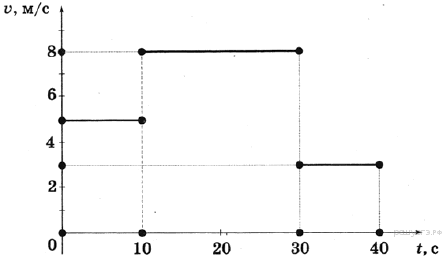 1) 50 м2) 80 м	3) 130 м	4) 210 м14. Определите период , амплитуду и частоту колебательного движения, изображенного на рисунке.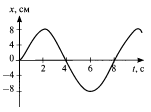  1). 2 с;  4 см; 0,5 Гц 2). 4с;  8 см;  0,25 Гц 3).6 с;  -8 см;  0,33Гц 4).8 с;   8 см;   0,125Гц15.  С какой силой действует магнитное поле на проводник длиной 10 см? Сила тока в проводнике 50 А, вектор магнитной индукции 0,02 Тл. Линии индукции поля и ток взаимно перпендикулярны.1) 1 Н
2) 0,1 Н
3) 25 Н
4) 250 НОтветыКритерии оценивания Соотношение отметка/балл: «5» -19б - 20б «4»- от 15 до 19б «3»-от 9 до 14 б «2»- менее 9 бОБСУЖДЕНО на МО учителей ______________  ГБОУ Центра образования  № 170 Колпинского района  Санкт-Петербурга          протокол   №    от    2019 г. ПРИНЯТО  Решением  педагогического совета ГБОУ Центра образования № 170 Колпинского района  Санкт-Петербурга          протокол   №    от   2019 г. Председатель  педагогического совета _____________________ К.В.Левшин УТВЕРЖДАЮ Директор ГБОУ  Центра образования   № 170 Колпинского района Санкт-Петербурга ______________  К.В.Левшин  Приказ №   от  .2019 г. А Б В А Б В Г №123456789101112131415итого1в1б1б2б1б1б1б1б1б1б1б1б2б2б2б2б20б2в1б1б2б1б1б1б1б1б1б1б1б2б2б2б2б20б